Приложение 1.ФОНД ОЦЕНОЧНЫХ СРЕДСТВ1 Описание показателей и критериев оценивания компетенций на различных этапах их формирования, описание шкал оценивания  1.1 Показатели и критерии оценивания компетенций:  1.2 Шкалы оценивания:   Текущий контроль успеваемости и промежуточная аттестация осуществляется в рамках накопительной балльно-рейтинговой системы в 100-балльной шкале:84-100 баллов (оценка «отлично») 67-83 баллов (оценка «хорошо») 50-66 баллов (оценка «удовлетворительно») 0-49 баллов (оценка «неудовлетворительно»)2 Типовые контрольные задания или иные материалы, необходимые для оценки знаний, умений, навыков и (или) опыта деятельности, характеризующих этапы формирования компетенций в процессе освоения образовательной программыИнструкция: Студент на зачёте должен ответить на 2 вопроса. Первый теоретический, второй практический: решить задачу.Вопросы к зачёту1. Понятие роста и развития. 2. Периоды онтогенеза. 3. Общие закономерности развития. 4. Понятие акселерации (эпохальная и индивидуальная акселерация), факторы ее определяющие. 5. Понятие ретардации, факторы ее определяющие. 6. Критические периоды развития. Рост и пропорции тела на разных этапах развития. 7. Понятие календарного и биологического возраста. 8. Роль опорно-двигательного аппарата в развитии ребенка. 9. Развитие позвоночного столба, формирование изгибов позвоночника. Виды осанки. 10. Развитие грудной клетки, свободных конечностей, черепа. 11 .Развитие мышечной системы. 12. Физическое развитие и его оценка у детей. 13. Сенситивные периоды развития опорно-двигательного аппарата. 14. Профилактика нарушений опорно-двигательного аппарата. 15. Развитие нейрона, нервного волокна и синапса в онтогенезе. 16. Развитие и функции спинного мозга. 17. Развитие и функции продолговатого мозга. 18. Развитие и функции среднего мозга. 19. Развитие и функции промежуточного мозга. 20. Развитие и роль коры больших полушарий. Парная работа полушарий. 21. Условные и безусловные рефлексы: отличие, формирование с возрастом. 22. Понятие ВНД, формирование типа ВНД с возрастом. 23. Свойства нервной системы (сила, уравновешенность, подвижность) и их формирование в процессе развития ребенка. 24. Четыре типа ВНД по И.П. Павлову. 25. Соотношение 1 и 2 сигнальных систем и их развитие в онтогенезе. 26. Понятие и механизмы восприятия, особенности его с возрастом. 27. Внимание: виды, возрастные особенности. 28. Развитие памяти в онтогенезе, виды памяти. 29. Особенности мышления в разном возрасте. 30. Потребностно - мотивационная сфера и ее формирование. 31. Эмоции - понятие, биологическое значение, возрастные особенности. 32. Особенности физиологии сна у детей, нарушение сна. 33. Сенсорные системы и их развитие в онтогенезе. 34. Оптическая система глаза. 35. Аккомодация глаза, возрастные особенности. 36. Нарушения аккомодации. 37. Гигиена и профилактика зрения. 38. Строение органа слуха. 39. Изменение с возрастом восприятия слуха. 40. Гигиена и профилактика слуха. 41. Возрастные особенности системы крови: количество эритроцитов, гемоглобина, лейкоцитов. 42. Анемия (малокровие): причины возникновения и меры профилактики. 43. Возрастные особенности системы кровообращения: сердце, сосудистая система. 44. Изменения сердечного ритма и артериального давления с возрастом. 45. Особенности регуляции сердечной деятельности и тонуса сосудов у детейСитуационные задачиСтудентам при решении задач необходимо дать ответ на вопрос задачи и объяснить ход ее решения подробно, последовательно, с теоретическими обоснованиями (в т.ч. из лекционного курса), и дать ответы на дополнительные вопросы верные и четкие.Задача 1 Демонстрируя во время лекции малоберцовую кость, обработанную  	специальным способом (кислотой), лектор показал ее гибкость, сделав из кости узел. Какие вещества обеспечивают эластичность и гибкость костей? Преобладание каких веществ делает кость хрупкой и ломкой? Ответ: 1. Органические вещества обеспечивают эластичность и гибкость костей. 2. Преобладание неорганических веществ делает кость хрупкой и ломкой.  	Задача 2 Во время экзамена вопрос об источнике роста трубчатых костей в длину и ширину  	вызвал затруднение у студента. 1. За счет чего происходят указанные процессы? Ответ: За счет надкостницы.  	Задача 3 При обследовании новорожденного было обнаружено отсутствие  	физиологических изгибов позвоночного столба. Является данный факт патологией? Назовите физиологические изгибы позвоночного столба. Ответ:1. Не является данный факт патологией. Когда ребенок начинает держать голову (3 месяца) только появляется первый шейный лордоз (изгиб кпереди). К 6 месяцу жизни, когда ребенок начинает сидеть, появляется грудной кифоз (изгиб кзади). Когда ребенок начинает стоять и ходить, появляется поясничный лордоз и укрепляется крестцовый кифоз. Фиксируются физиологические изгибы у детей в шейном и грудном отделах по звоночника в 6—7 лет, а в поясничном — в 12 лет. 2. Шейный и поясничный лордоз (изгиб кпереди), появляется грудной ки-фоз (изгиб кзади). Задача 4 Из набора позвонков студенту следует выбрать первый и второй шейные позвонки. Какие признаки характерны для них? Ответ: 1. Первый шейный позвонок не имеет тела, у него выделяют переднюю и заднюю  дуги. Второй шейный позвонок имеет на верхней поверхности тела зубовидный отро- сток.  	Задача 5 Студенту следует найти грудной позвонок. По каким признакам он это сделает?  	Ответ: 1. Грудные позвонки имеет реберные ямки для сочленения с головками ребер. 2. На передней поверхности поперечных отростков имеются суставные поверхно-сти для сочленения с углами ребер. Задания для текущего контроля знаний Занятие Кости и топография черепа. Виды соединения костей Актуализация опорных знаний Что такое скелет? Назовите механические функции скелета Назовите биологические функции скелета Назовите виды костей 5. Что называют остеоном. Назовите костные клетки и их функции Назовите функции соединения костей Назовите виды соединения костей Закрепление полученных знаний Назовите отделы черепа Назовите кости мозгового черепа Назовите кости лицевого черепа Как соединяются кости черепа Назовите виды соединения костей черепа Какие стадии развития проходят кости черепа Занятие  Анатомо - функциональные особенности скелета туловища Актуализация опорных знаний Входной контроль по теме: «Скелет черепа» Чем образовано большое затылочное отверстие Назовите части височной кости Где располагается клиновидная кость? Из каких отделов состоит клиновидная кость Что располагается в турецком седле? Закрепление полученных знаний Продолжить предложение : Что формирую позвонки , соединяясь между собой? Назовите изгибы позвоночника. Как называется первый шейный позвонок? Как называется второй шейный позвонок? Что формирует грудную клетку? Занятие № 8 Анатомо - функциональные особенности скелета верхних и нижних конечностей Продолжить предложение Ребра – это ……….. Грудная клетка образованна  ……… Позвоночный столб  выполняете  следующие функции …. Скелет это ……. В составе позвоночного столба ……….. позвонка Закрепление полученных знаний Из каких костей состоит пояс верхних конечностей Из каких костей состоит пояс нижних конечностей Назовите половые особенности таза Сколько костей входит в запястье На какие части делятся кости кисти Занятие Мышцы туловища Актуализация опорных знаний Проводится в форме фронтального опроса: Строение мышцы как органа Назовите функции скелетных мышц Назовите вспомогательный аппарат мышц Назовите мимические мышцы Назовите жевательные мышцы Перечислите поверхностные мышцы шеи Назовите глубокие мышцы шеи. Закрепление полученных знаний Как делятся мышцы туловища Как делятся мышцы спины Функции мышц спины Функции мышц живота Назовите главную мышцу вдоха Занятие Анатомо-физиологические особенности легких. Плевра. Средостение. Физиология дыхания. Актуализация опорных знаний Проводится в форме фронтального опроса Какие органы называются полыми? Назовите оболочки стенки полых органов Какие органы называются паренхиматозными Назовите отделы дыхательной системы Назовите функции органов дыхательной системы Закрепление полученных знаний Записать на карточке свои соображения по следующим пунктам: 1.самая важная мысль занятия 2.один вопрос по теме занятия 3.общий комментарий по материалу занятия Занятие  Сосуды малого круга кровообращения. Кровообращение плода Актуализация опорных знаний Проводится в форме фронтального опроса Значение сердечно сосудистой системы Назовите границы сердца Что входит в сердечно –с сосудистую систему Строение стенки сердца Расположение клапанов сердца Опишите большой и малый круг кровообращения Закрепление полученных знаний Особенности кровообращения плода Особенности строения сердца плода Занятие  Анатомо-физиологические особенности лимфатической системы Актуализация опорных знаний Выберите один правильный ответ! 1.В какую камеру сердца впадает верхняя полая вена Правое предсердие Левое предсердие Левый желудочек Правый желудочек 2.При слиянии каких сосудов образуется верхняя полая вена? Непарной и полунепарной вен Внутренней яремной и подключичной Правой и левой плечеголовных вен Внутренней яремной и плечеголовных вен. 3. От какой части тела собирает кровь нижняя полая вена? Верхней половины тела Грудной клетки Головы и шеи Нижней половины тела 4.Как еще называют v. Cephalica? Латеральной подкожной веной руки Передней подкожной веной руки Задней подкожной веной руки Большой подкожной веной руки 5.В какую вену продолжается бедренная вена В подколенную вену В наружную подвздошную вену Во внутреннюю подвздошную вену В общую подвздошную вену   Закрепление полученных знаний Что образует лимфатическую систему? Назовите функции лимфатической системы? Занятие  Физиология сердечно-сосудистой системы Актуализация опорных знаний Проводится в форме фронтального опроса 1.Назовите части лимфатической системы. Опишите строение лимфатического узла. Как происходит лимфообразование? Расскажите о составе и свойствах лимфы.  Закрепление полученных знаний Выберите один правильный ответ или утверждение. 1. Как называют внутреннюю оболочку сердца? A. Эндокард. Миокард. Эпикард. Перикард. 2. Какой сосуд берёт начало из правого желудочка? A. Аорта. Лёгочный ствол. Лёгочные вены. Нижняя полая вена. 3. Когда закрыты полулунные клапаны? A. Во время систолы предсердий. Во время систолы желудочков. Во время диастолы предсердий. Во время диастолы желудочков. 4. Когда закрыты створчатые клапаны? A. Во время систолы предсердий. Во время систолы желудочков. Во время общей диастолы. Всё неверно. 5. Когда кровь из левого желудочка выталкивается в аорту? A. Во время систолы предсердий. Во время систолы желудочков. Во время диастолы. Всё верно. Практические занятия Тема занятия Основы цитологии. Клетка. Строение и жизненный цикл   Актуализация опорных знаний Тестовое задание. Выберите одно правильное утверждение или ответ. 1. Укажите химический состав ферментов. A. Белки. Углеводы. Жиры. Минеральные вещества. 2. Какие органоиды отвечают за синтез белков в клетке?  А. Митохондрии. В. Рибосомы. Клеточный центр. Лизосомы. 3. Назовите 	морфофункциональную единицу нервной ткани. A. Нейрон. Нефрон. Ацинус. Долька. 4. Какое высокоэнергетическое фосфорное соединение содержат клетки человеческого организма? Аденозинтрифосфат. Гликоген. Крахмал. Глюкоза. 5. Назовите единицу наследственности. A. Ген. Дезоксирибонуклеиновые кислоты. Рибонуклеиновые кислоты. Геном. 6. Какие органоиды участвуют в митозе? A. Клеточный центр. Митохондрии. Лизосомы. Аппарат Гольджи. 7. Что 	должны 	содержать 	клетки организма человека (кроме половых)? А. 23 хромосомы. В. 46 хромосом. 30 хромосом. 20 хромосом. 8. 	Какие 	органеллы 	обеспечивают сокращение мышечных клеток? А. Митохондрии. В. Миофибриллы. Рибосомы. 	D. Витаминов. Клеточный центр. 	10. Чем представлен углеводный запас 9. Составными частями каких соединений животной клетки? являются аминокислоты? A. Гликогеном. Белков. 	B. Крахмалом. Углеводов. 	C. Жировой клетчаткой. C. Жиров. 	D. Нуклеопротеидами. Закрепление полученных знаний Сравнительная характеристика эритроцитов человека и лягушки Вогнутая форма эритроцитов обеспечивает лучшее проникновение в них кислорода. Отсутствие ядра увеличивает  их емкость. Кровь человека по сравнению с кровью лягушки транспортирует больше кислорода за единицу времени потому, что организм человека нуждается в большом его количестве, т.к .ведет более активный образ жизни  Тема занятия   Эпителиальная и соединительная ткани Актуализация опорных знаний Заполнить таблицу Закрепление полученных знаний 1. Заполнить сравнительную таблицу по соединительной и эпителиальной ткани Тема занятия  Мышечная и нервная ткани  Актуализация опорных знаний Выберите один правильный ответ 1.Основным функциональным свойством мышечной тканиявляется: Возбудимость Проводимость  Сократимость Рефрактерност 2.Поперечная полосатость отсутствует в мышечной ткани: 1.Висцеральной 2.Скелетной 3.Сердечной 4.Диафрагмы  3.Наибольшая скорость сокращения наблюдается в мышечной ткани: 1.Сердечной Кровеносных сосудов Пищеварительного канала Скелетной  4.Важнейшим функциональным свойством нервной ткани является: Автоматизм Легкая возбудимость и передача импульсов Рефрактерность Утомляемость По направлению к телу нейрона импульсы проводятся по: 1.Одному из нескольких дендритов 2.Всем дендритам 3.Аксону  4.Шванновской оболочке Закрепление полученных знаний Выберите правильный вариант ответа1.Структурно-функциональной единицей  скелетной мышечной ткани является А) миосимпласт Б) миоцит В) кардиомиоцит Г) миофибрилла Мезотелий выстилает А) брюшину Б) кожу В) склеру Г) сосуды Липоцит – это клетка А) эпителиальной ткани Б) жировой ткани В) нервной ткани Г) хрящевой ткани Кожа выстлана эпителием А) переходным Б) плоским В) ороговевающим Г) кубическим Воздухоносные пути выстланы эпителием А) плоским Б) многослойным В) многорядным Г) переходным 6. Структурно-функциональной единицей гладкой мышечной ткани является А) миосимпласт Б) миоцит В) кардиомиоцит Г) миофибрилла 7.Камеры  сердца выстланы А) эндотелием Б) мезотелием В) кубическим эпителием Г) переходным эпителием 8.Возбуждение от тела нейрона проводится по  А) дендриту Б) аксону В) по рецептору Г) по эффектору 9.Пузырьки медиатора в синапсе находятся А) в окончании аксона Б) постсинаптической мембране В) в окончании дендрита Г) синаптической щели 10.Эпидермис выстилает А) брюшину Б) кожу В) склеру Г) сосуды Закончите  предложение В состав рыхлой волокнистой ткани входят волокна ……….., ………… и ……….. . Хрящи ушной раковины, надгортанника образованы …………. хрящом . Нейроны, имеющие два отростка называются …………. . Отросток нейрона, проводящий возбуждение к телу клетки называется …………… Секрет эндокринных желез, выделяемый в кровь, называется…………… Соединительная ткань, образующая строму органов кроветворения и иммунной системы называется …………… Тема занятия  Состав, свойства, функции крови Актуализация опорных знаний Фронтальный опрос по предложенным вопросам 1.Назовите функции  и состав крови Что такое гемостаз? Что такое СОЭ Перечислите форменные элементы крови 5.Перечислите функции лейкоцитов Закрепление полученных знаний Решите задачи При помещении в раствор поваренной соли эритроциты приобрели шарообразный вид. Какова приблизительная концентрация солей в этом растворе?  В 1 литре крови содержится 6 х 1012 эритроцитов. Сколько всего их  в циркулирующей  крови, если 20% всей крови находится в депо. Массу тела принять за 80 кг. Количество эритроцитов в 1 л крови 5.5 х 1012, а концентрация Hb – 140 г\л. Определите цветной показатель. Укажите отличия от нормы Цветной показатель равен 0.9, концентрация Hb 105 г\л. Сколько эритроцитов содержится в литре данной крови При анализе крови практически здоровой женщины найдено следующее: СОЭ – 35 мм/ч Эритроцитов -3.5 х 1012 Белок  60 г/л При каком состоянии у женщин могут быть такие показатели состава крови? Перед вам два анализа крови. Вычислите цветной показатель у обоих больных и сделайте заключение. А. Эритроцитов 4.5 х 1012 Hb  148 г/л Б. Эритроцитов 2.7 х 1012 Hb 70,4 г/л Подсчитайте лейкоцитарную формулу, если общее количество лейкоцитов в 1 мм3 составляет 8000, в том числе:  эозинофилов 100, базофилов 20,  нейтрофилов 6000,  лимфоцитов 1500,  моноцитов 380.  Оцените результат. Количество тромбоцитов в исследуемой  крови 100 х109\л. Какие изменения в системе свертывания крови следует ожидать? У практически здоровой женщины анализ крови: СОЭ 46 мм/час, фибриногена 6г/л. Дайте заключение. Концентрация Hb160 г/л. Количество эритроцитов 2.5 х 1012. Подсчитайте ЦП и дайте оценку всем показателям. У обследуемого ЦП равен 0.6. Является ли это признаком снижения в крови гемоглобина. Вычислите содержание Hb в одном эритроците, если концентрация гемоглобина 133 г/л , а эритроцитов 4х 1012\л    Приложение 2МЕТОДИЧЕСКИЕ УКАЗАНИЯ ПО ОСВОЕНИЮ ДИСЦИПЛИНЫУчебным планом предусмотрены следующие виды занятий:- лекции;- практические занятия.Успешное изучение курса требует от обучающихся посещения лекций, активной работы на практических занятиях, выполнения всех учебных заданий преподавателя, ознакомления с основной и дополнительной литературой. В ходе лекционных занятий рассматриваются правила дорожного движения, формируется целостное представление об опасных процессах и явлениях на дороге и в общественном транспорте, приобретаются умения сохранения жизни и здоровья в повседневной жизни при пользовании транспортом и в опасных ситуациях на дороге, даются рекомендации для самостоятельной работы и подготовке к практическим занятиям. Запись лекции – одна из форм активной самостоятельной работы обучающихся, требующая навыков и умения кратко, схематично, последовательно и логично фиксировать основные положения, выводы, обобщения, формулировки. В конце лекции преподаватель оставляет время (5 минут) для того, чтобы обучающиеся имели возможность задать уточняющие вопросы по изучаемому материалу. Вопросы, не рассмотренные на лекциях и практических занятиях, должны быть изучены студентами в ходе самостоятельной работы. В ходе самостоятельной работы каждый студент обязан прочитать основную и по возможности дополнительную литературу по изучаемой теме, дополнить конспекты лекций недостающим материалом, выписками из рекомендованных первоисточников. Выделить непонятные термины, найти их значение в энциклопедических словарях.Кроме этого, для лучшего освоения материала и систематизации знаний по дисциплине, необходимо постоянно разбирать материалы лекций по конспектам и учебным пособиям. В случае необходимости обращаться к преподавателю за консультацией. Идя на консультацию, необходимо хорошо продумать вопросы, которые требуют разъяснения. Подготовка к практически занятиям. При подготовке к практическим занятиям студент должен изучить теоретический материал по теме занятия (использовать конспект лекций, изучить основную литературу, ознакомиться с дополнительной литературой, при необходимости дополнить конспект, делая в нем соответствующие записи из литературных источников). В ходе практических занятий углубляются и закрепляются знания студентов по ряду рассмотренных на лекциях вопросов, развиваются навыки сбора, анализа и синтеза информации.В начале практического занятия преподаватель знакомит студентов с темой, оглашает план проведения занятия, выдает задание. В течение отведенного времени на выполнение работы студент может обратиться к преподавателю за консультацией или разъяснениями. В конце занятия проводится прием выполненных работ, собеседование со студентом. Результаты выполнения практических работ оцениваются в баллах, в соответствии с балльно-рейтинговой системой. По согласованию с преподавателем студент может подготовить доклад по теме занятия. Контроль самостоятельной работы студентов над учебной программой курса осуществляется в ходе занятий методом устного опроса или посредством тестирования. Для подготовки к занятиям, текущему контролю и промежуточной аттестации студенты могут воспользоваться электронно-библиотечными системами. Также обучающиеся могут взять на дом необходимую литературу на абонементе университетской библиотеки или воспользоваться читальными залами.  Методические рекомендации по написанию, требования к оформлению докладовВ целях расширения и закрепления полученных знаний при изучении данной дисциплины, студенту предлагается написание доклада. Доклад ‒ продукт самостоятельной работы обучающегося, представляющий собой публичное выступление по представлению полученных результатов решения определенной учебно-исследовательской или научной темы. Тему доклада студент выбирает, исходя из круга научных интересов на первых семинарских занятиях. Выполнение доклада преследует главную цель – использовать возможности активного, самостоятельного обучения в сочетании с другими формами учебных занятий и заданий по дисциплине. Подготовка осуществляется во внеаудиторное время. На подготовку дается одна-две недели. За неделю до выступления студент должен согласовать с преподавателем план выступления. Регламент – 5-7 мин. на выступление.Выполнение доклада позволяет решать следующие задачи обучения:- глубже изучить отдельные темы учебной дисциплины;- активизировать творческие способности учащихся, реализовать преимущества целенаправленной самоподготовки;- позволяет дополнить текущий контроль знаний студентов;- выработать навыки выполнения самостоятельной письменной работы, уметь работать с литературой, четко и последовательно выражать свои мысли.Требования, предъявляемые к докладу:- полное, глубокое и последовательное освещение темы;- использование разнообразной литературы и материалов – учебных, статистических, нормативных, научных источников;- ссылки на используемую литературу по тексту;- самостоятельность изложения;- аккуратность оформления работы;- соблюдение установленных сроков написания и предоставления работы преподавателю.Оформление доклада.При написании доклада студенту следует соблюдать следующие требования к его оформлению:Доклад выполняется на бумаге формата А4 машинописным способом: размер шрифта – 14 шрифт Times New Roman через полтора интервала; размер полей: левое – 20 мм, правое – 20 мм, верхнее и нижнее – ; нумерация страниц – в правом верхнем углу. Объем доклада: 10-12 листов.Список использованных источников литературы не менее 10.Структура доклада: титульный лист;лист содержания,основная часть работы,список использованной литературы,приложения.Во введении указывается теоретическое и практическое значение темы и ее вопросов. Здесь также важно сформулировать цели и задачи, связанные с изучением и раскрытием темы, вкратце аргументировать план работы. Объем введения обычно не превышает 1 страницы.В заключении приводятся основные, ключевые положения и выводы, которые вытекают из содержания работы. Весьма уместна и важна формулировка того, что дало вам изучение данной темы для накопления знаний по изучаемому курсу. Объем заключения может составлять до 2 страниц.В списке использованной литературы источники приводятся в следующем порядке: сначала нормативно-правовые акты; затем научная, учебная литература, а также статьи из периодических изданий в алфавитном порядке с указанием полных выходных данных: фамилия и инициалы автора, название работы, место и год издания, название издательства; в конце списка приводятся официальные Интернет-ресурсы. Методические рекомендации по подготовке к тестированиюПри подготовке к тестированию необходимо внимательно прочитать составленные ранее конспекты лекций, просмотреть порядок выполнения практических работ и основные полученные в ходе практических занятий выводы. Ответить на контрольные вопросы. Сверить список вопросов с имеющейся информацией. Недостающую информацию необходимо найти в учебниках (учебных пособиях) или в других источниках информации. Основные этапы подготовки:- составление краткого плана подготовки; - выделение основных положений, которые необходимо запомнить, повторить, выучить;- выборочная проверка своих знаний по каждой теме (разделу);- определение наиболее уязвимых мест в подготовке; - проработка конспектов по ним; - повторная выборочная проверка.Методические рекомендации по подготовке к решению ситуационных задачРешение ситуационных задач, которое показывает степень формирования у студентов практических навыков. Решение задач является традиционным и важнейшим методом проведения, как практических занятий, так и промежуточной аттестации, поэтому следует более детально остановиться на рассмотрении основных подходов к решению задач. В зависимости от изучаемой темы преподаватель предлагает студентам для решения задачи. Задачи – это препарированные в учебных целях различные, жизненные ситуации, требующие конкретного решения на определенной аналитической или алгоритмической основе. В процессе решения задач осваиваются алгоритмы педагогического мышления в сфере обеспечения безопасности жизнедеятельности без овладения которыми невозможно успешное решение практических проблем. Эти алгоритмы включают в себя: – изучение конкретной ситуации (отношения), требующей обоснования или решения; – оценка или квалификация этой ситуации (отношения); – поиск соответствующих решений из ранее изученного теоретического или практического материала; – толкование правовых, ценностных и иных видов норм, подлежащих применению; – принятие решения, разрешающего конкретную заданную ситуацию; – обоснование принятого решения, его формулирование в письменном или устном виде; – проецирование решения на реальную действительность, прогнозирование процесса его исполнения, достижения тех целей, ради которых оно принималось. Условия задач включают все фактические обстоятельства, необходимые для вынесения определенного решения по вопросу, сформулированному в тексте задачи. В ответе на поставленный в задаче вопрос (вопросы) необходимо дать обоснованную оценку предложенной ситуации. При этом выводы должны быть мотивированы. Министерство науки и высшего образования Российской ФедерацииФедеральное государственное бюджетное образовательное учреждение высшего образования «Ростовский государственный экономический университет (РИНХ)»Министерство науки и высшего образования Российской ФедерацииФедеральное государственное бюджетное образовательное учреждение высшего образования «Ростовский государственный экономический университет (РИНХ)»УТВЕРЖДАЮДиректор Таганрогского института имени А.П. Чехова (филиала)РГЭУ (РИНХ)_____________ Голобородько А.Ю.«____» ______________ 20___г.УТВЕРЖДАЮДиректор Таганрогского института имени А.П. Чехова (филиала)РГЭУ (РИНХ)_____________ Голобородько А.Ю.«____» ______________ 20___г.Рабочая программа дисциплиныВозрастная анатомия, физиология и гигиенаРабочая программа дисциплиныВозрастная анатомия, физиология и гигиенанаправление 44.03.05 Педагогическое образование (с двумя профилями подготовки)направленность (профиль)  44.03.05.40 Биология и Географиянаправление 44.03.05 Педагогическое образование (с двумя профилями подготовки)направленность (профиль)  44.03.05.40 Биология и ГеографияДля набора 2019. 2020. 2021. 2022 годаДля набора 2019. 2020. 2021. 2022 годаКвалификацияБакалаврКвалификацияБакалаврКАФЕДРАбиолого-географического образования и здоровьесберегающих дисциплинбиолого-географического образования и здоровьесберегающих дисциплинбиолого-географического образования и здоровьесберегающих дисциплинбиолого-географического образования и здоровьесберегающих дисциплинбиолого-географического образования и здоровьесберегающих дисциплинбиолого-географического образования и здоровьесберегающих дисциплинбиолого-географического образования и здоровьесберегающих дисциплинбиолого-географического образования и здоровьесберегающих дисциплинбиолого-географического образования и здоровьесберегающих дисциплинРаспределение часов дисциплины по семестрамРаспределение часов дисциплины по семестрамРаспределение часов дисциплины по семестрамРаспределение часов дисциплины по семестрамРаспределение часов дисциплины по семестрамРаспределение часов дисциплины по семестрамРаспределение часов дисциплины по семестрамРаспределение часов дисциплины по семестрамРаспределение часов дисциплины по семестрамСеместр(<Курс>.<Семестр на курсе>)Семестр(<Курс>.<Семестр на курсе>)Семестр(<Курс>.<Семестр на курсе>)1 (1.1)1 (1.1)ИтогоИтогоИтогоИтогоНедельНедельНедель18 2/618 2/6ИтогоИтогоИтогоИтогоВид занятийВид занятийВид занятийУПРПУПРПРПРПЛекцииЛекцииЛекции161616161616ПрактическиеПрактическиеПрактические161616161616Итого ауд.Итого ауд.Итого ауд.323232323232Кoнтактная рабoтаКoнтактная рабoтаКoнтактная рабoта323232323232Сам. работаСам. работаСам. работа404040404040ИтогоИтогоИтого727272727272ОСНОВАНИЕОСНОВАНИЕОСНОВАНИЕОСНОВАНИЕОСНОВАНИЕОСНОВАНИЕОСНОВАНИЕОСНОВАНИЕУчебный план утвержден учёным советом вуза от 26.04.2022 протокол № 9/1.Программу составил(и): д-р ветеренар. наук, Зав. каф., Подберезный В. В. 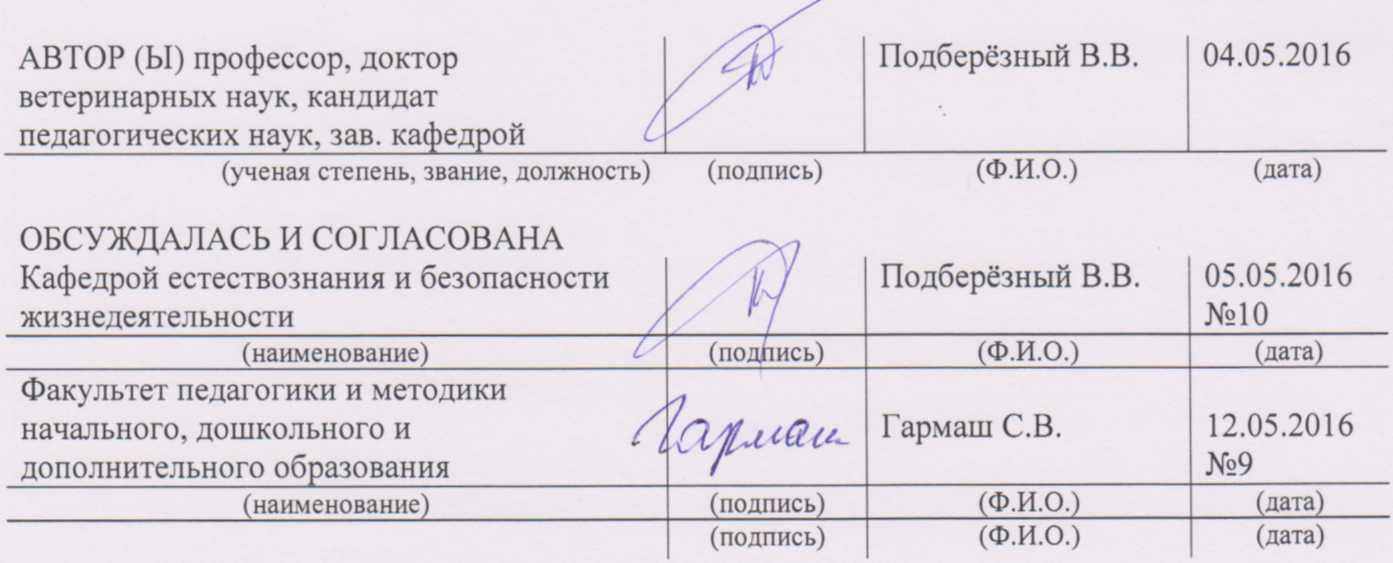 Зав. кафедрой: Подберезный В. В. Учебный план утвержден учёным советом вуза от 26.04.2022 протокол № 9/1.Программу составил(и): д-р ветеренар. наук, Зав. каф., Подберезный В. В. Зав. кафедрой: Подберезный В. В. Учебный план утвержден учёным советом вуза от 26.04.2022 протокол № 9/1.Программу составил(и): д-р ветеренар. наук, Зав. каф., Подберезный В. В. Зав. кафедрой: Подберезный В. В. Учебный план утвержден учёным советом вуза от 26.04.2022 протокол № 9/1.Программу составил(и): д-р ветеренар. наук, Зав. каф., Подберезный В. В. Зав. кафедрой: Подберезный В. В. Учебный план утвержден учёным советом вуза от 26.04.2022 протокол № 9/1.Программу составил(и): д-р ветеренар. наук, Зав. каф., Подберезный В. В. Зав. кафедрой: Подберезный В. В. Учебный план утвержден учёным советом вуза от 26.04.2022 протокол № 9/1.Программу составил(и): д-р ветеренар. наук, Зав. каф., Подберезный В. В. Зав. кафедрой: Подберезный В. В. Учебный план утвержден учёным советом вуза от 26.04.2022 протокол № 9/1.Программу составил(и): д-р ветеренар. наук, Зав. каф., Подберезный В. В. Зав. кафедрой: Подберезный В. В. Учебный план утвержден учёным советом вуза от 26.04.2022 протокол № 9/1.Программу составил(и): д-р ветеренар. наук, Зав. каф., Подберезный В. В. Зав. кафедрой: Подберезный В. В. Учебный план утвержден учёным советом вуза от 26.04.2022 протокол № 9/1.Программу составил(и): д-р ветеренар. наук, Зав. каф., Подберезный В. В. Зав. кафедрой: Подберезный В. В. Учебный план утвержден учёным советом вуза от 26.04.2022 протокол № 9/1.Программу составил(и): д-р ветеренар. наук, Зав. каф., Подберезный В. В. Зав. кафедрой: Подберезный В. В. Учебный план утвержден учёным советом вуза от 26.04.2022 протокол № 9/1.Программу составил(и): д-р ветеренар. наук, Зав. каф., Подберезный В. В. Зав. кафедрой: Подберезный В. В. Учебный план утвержден учёным советом вуза от 26.04.2022 протокол № 9/1.Программу составил(и): д-р ветеренар. наук, Зав. каф., Подберезный В. В. Зав. кафедрой: Подберезный В. В. 1. ЦЕЛИ ОСВОЕНИЯ ДИСЦИПЛИНЫ1. ЦЕЛИ ОСВОЕНИЯ ДИСЦИПЛИНЫ1. ЦЕЛИ ОСВОЕНИЯ ДИСЦИПЛИНЫ1. ЦЕЛИ ОСВОЕНИЯ ДИСЦИПЛИНЫ1. ЦЕЛИ ОСВОЕНИЯ ДИСЦИПЛИНЫ1. ЦЕЛИ ОСВОЕНИЯ ДИСЦИПЛИНЫ1. ЦЕЛИ ОСВОЕНИЯ ДИСЦИПЛИНЫ1. ЦЕЛИ ОСВОЕНИЯ ДИСЦИПЛИНЫ1. ЦЕЛИ ОСВОЕНИЯ ДИСЦИПЛИНЫ1.1формирование у студентов достаточного объема систематизированных знаний в области строения и функционирования организма человека,формирование у студентов достаточного объема систематизированных знаний в области строения и функционирования организма человека,формирование у студентов достаточного объема систематизированных знаний в области строения и функционирования организма человека,формирование у студентов достаточного объема систематизированных знаний в области строения и функционирования организма человека,формирование у студентов достаточного объема систематизированных знаний в области строения и функционирования организма человека,формирование у студентов достаточного объема систематизированных знаний в области строения и функционирования организма человека,формирование у студентов достаточного объема систематизированных знаний в области строения и функционирования организма человека,формирование у студентов достаточного объема систематизированных знаний в области строения и функционирования организма человека,1.2процессов, протекающих в нем, механизмов деятельности организма на различных возрастных этапах. Формирование целостного научного представления об организме как опроцессов, протекающих в нем, механизмов деятельности организма на различных возрастных этапах. Формирование целостного научного представления об организме как опроцессов, протекающих в нем, механизмов деятельности организма на различных возрастных этапах. Формирование целостного научного представления об организме как опроцессов, протекающих в нем, механизмов деятельности организма на различных возрастных этапах. Формирование целостного научного представления об организме как опроцессов, протекающих в нем, механизмов деятельности организма на различных возрастных этапах. Формирование целостного научного представления об организме как опроцессов, протекающих в нем, механизмов деятельности организма на различных возрастных этапах. Формирование целостного научного представления об организме как опроцессов, протекающих в нем, механизмов деятельности организма на различных возрастных этапах. Формирование целостного научного представления об организме как опроцессов, протекающих в нем, механизмов деятельности организма на различных возрастных этапах. Формирование целостного научного представления об организме как о1.3многоуровневой динамичной биосоциальной системе, развивающейся в тесной взаимосвязи с внешней средой в рамках формирования общепрофессиональных компетенциимногоуровневой динамичной биосоциальной системе, развивающейся в тесной взаимосвязи с внешней средой в рамках формирования общепрофессиональных компетенциимногоуровневой динамичной биосоциальной системе, развивающейся в тесной взаимосвязи с внешней средой в рамках формирования общепрофессиональных компетенциимногоуровневой динамичной биосоциальной системе, развивающейся в тесной взаимосвязи с внешней средой в рамках формирования общепрофессиональных компетенциимногоуровневой динамичной биосоциальной системе, развивающейся в тесной взаимосвязи с внешней средой в рамках формирования общепрофессиональных компетенциимногоуровневой динамичной биосоциальной системе, развивающейся в тесной взаимосвязи с внешней средой в рамках формирования общепрофессиональных компетенциимногоуровневой динамичной биосоциальной системе, развивающейся в тесной взаимосвязи с внешней средой в рамках формирования общепрофессиональных компетенциимногоуровневой динамичной биосоциальной системе, развивающейся в тесной взаимосвязи с внешней средой в рамках формирования общепрофессиональных компетенции2. ТРЕБОВАНИЯ К РЕЗУЛЬТАТАМ ОСВОЕНИЯ ДИСЦИПЛИНЫ2. ТРЕБОВАНИЯ К РЕЗУЛЬТАТАМ ОСВОЕНИЯ ДИСЦИПЛИНЫ2. ТРЕБОВАНИЯ К РЕЗУЛЬТАТАМ ОСВОЕНИЯ ДИСЦИПЛИНЫ2. ТРЕБОВАНИЯ К РЕЗУЛЬТАТАМ ОСВОЕНИЯ ДИСЦИПЛИНЫ2. ТРЕБОВАНИЯ К РЕЗУЛЬТАТАМ ОСВОЕНИЯ ДИСЦИПЛИНЫ2. ТРЕБОВАНИЯ К РЕЗУЛЬТАТАМ ОСВОЕНИЯ ДИСЦИПЛИНЫ2. ТРЕБОВАНИЯ К РЕЗУЛЬТАТАМ ОСВОЕНИЯ ДИСЦИПЛИНЫ2. ТРЕБОВАНИЯ К РЕЗУЛЬТАТАМ ОСВОЕНИЯ ДИСЦИПЛИНЫ2. ТРЕБОВАНИЯ К РЕЗУЛЬТАТАМ ОСВОЕНИЯ ДИСЦИПЛИНЫУК-7.1:Понимает оздоровительное, образовательное и воспитательное значение физических упражнений на организм и личность занимающегося, основы организации физкультурно-спортивной деятельностиУК-7.1:Понимает оздоровительное, образовательное и воспитательное значение физических упражнений на организм и личность занимающегося, основы организации физкультурно-спортивной деятельностиУК-7.1:Понимает оздоровительное, образовательное и воспитательное значение физических упражнений на организм и личность занимающегося, основы организации физкультурно-спортивной деятельностиУК-7.1:Понимает оздоровительное, образовательное и воспитательное значение физических упражнений на организм и личность занимающегося, основы организации физкультурно-спортивной деятельностиУК-7.1:Понимает оздоровительное, образовательное и воспитательное значение физических упражнений на организм и личность занимающегося, основы организации физкультурно-спортивной деятельностиУК-7.1:Понимает оздоровительное, образовательное и воспитательное значение физических упражнений на организм и личность занимающегося, основы организации физкультурно-спортивной деятельностиУК-7.1:Понимает оздоровительное, образовательное и воспитательное значение физических упражнений на организм и личность занимающегося, основы организации физкультурно-спортивной деятельностиУК-7.1:Понимает оздоровительное, образовательное и воспитательное значение физических упражнений на организм и личность занимающегося, основы организации физкультурно-спортивной деятельностиУК-7.1:Понимает оздоровительное, образовательное и воспитательное значение физических упражнений на организм и личность занимающегося, основы организации физкультурно-спортивной деятельностиУК-7.2:Определяет личный уровень сформированности показателей физического развития и физической подготовленностиУК-7.2:Определяет личный уровень сформированности показателей физического развития и физической подготовленностиУК-7.2:Определяет личный уровень сформированности показателей физического развития и физической подготовленностиУК-7.2:Определяет личный уровень сформированности показателей физического развития и физической подготовленностиУК-7.2:Определяет личный уровень сформированности показателей физического развития и физической подготовленностиУК-7.2:Определяет личный уровень сформированности показателей физического развития и физической подготовленностиУК-7.2:Определяет личный уровень сформированности показателей физического развития и физической подготовленностиУК-7.2:Определяет личный уровень сформированности показателей физического развития и физической подготовленностиУК-7.2:Определяет личный уровень сформированности показателей физического развития и физической подготовленностиУК-7.3:Умеет отбирать и формировать комплексы физических упражнений с учетом их воздействия на функциональные и двигательные возможности, адаптационные ресурсы организма и на укрепление здоровьяУК-7.3:Умеет отбирать и формировать комплексы физических упражнений с учетом их воздействия на функциональные и двигательные возможности, адаптационные ресурсы организма и на укрепление здоровьяУК-7.3:Умеет отбирать и формировать комплексы физических упражнений с учетом их воздействия на функциональные и двигательные возможности, адаптационные ресурсы организма и на укрепление здоровьяУК-7.3:Умеет отбирать и формировать комплексы физических упражнений с учетом их воздействия на функциональные и двигательные возможности, адаптационные ресурсы организма и на укрепление здоровьяУК-7.3:Умеет отбирать и формировать комплексы физических упражнений с учетом их воздействия на функциональные и двигательные возможности, адаптационные ресурсы организма и на укрепление здоровьяУК-7.3:Умеет отбирать и формировать комплексы физических упражнений с учетом их воздействия на функциональные и двигательные возможности, адаптационные ресурсы организма и на укрепление здоровьяУК-7.3:Умеет отбирать и формировать комплексы физических упражнений с учетом их воздействия на функциональные и двигательные возможности, адаптационные ресурсы организма и на укрепление здоровьяУК-7.3:Умеет отбирать и формировать комплексы физических упражнений с учетом их воздействия на функциональные и двигательные возможности, адаптационные ресурсы организма и на укрепление здоровьяУК-7.3:Умеет отбирать и формировать комплексы физических упражнений с учетом их воздействия на функциональные и двигательные возможности, адаптационные ресурсы организма и на укрепление здоровьяУК-7.4:Демонстрирует применение комплексов избранных физических упражнений (средств избранного вида спорта, физкультурно-спортивной активности) в жизнедеятельности с учетом задач обучения и воспитания в области физической культуры личностиУК-7.4:Демонстрирует применение комплексов избранных физических упражнений (средств избранного вида спорта, физкультурно-спортивной активности) в жизнедеятельности с учетом задач обучения и воспитания в области физической культуры личностиУК-7.4:Демонстрирует применение комплексов избранных физических упражнений (средств избранного вида спорта, физкультурно-спортивной активности) в жизнедеятельности с учетом задач обучения и воспитания в области физической культуры личностиУК-7.4:Демонстрирует применение комплексов избранных физических упражнений (средств избранного вида спорта, физкультурно-спортивной активности) в жизнедеятельности с учетом задач обучения и воспитания в области физической культуры личностиУК-7.4:Демонстрирует применение комплексов избранных физических упражнений (средств избранного вида спорта, физкультурно-спортивной активности) в жизнедеятельности с учетом задач обучения и воспитания в области физической культуры личностиУК-7.4:Демонстрирует применение комплексов избранных физических упражнений (средств избранного вида спорта, физкультурно-спортивной активности) в жизнедеятельности с учетом задач обучения и воспитания в области физической культуры личностиУК-7.4:Демонстрирует применение комплексов избранных физических упражнений (средств избранного вида спорта, физкультурно-спортивной активности) в жизнедеятельности с учетом задач обучения и воспитания в области физической культуры личностиУК-7.4:Демонстрирует применение комплексов избранных физических упражнений (средств избранного вида спорта, физкультурно-спортивной активности) в жизнедеятельности с учетом задач обучения и воспитания в области физической культуры личностиУК-7.4:Демонстрирует применение комплексов избранных физических упражнений (средств избранного вида спорта, физкультурно-спортивной активности) в жизнедеятельности с учетом задач обучения и воспитания в области физической культуры личностиПКО-4.1:Оказывает первую доврачебную помощь обучающимсяПКО-4.1:Оказывает первую доврачебную помощь обучающимсяПКО-4.1:Оказывает первую доврачебную помощь обучающимсяПКО-4.1:Оказывает первую доврачебную помощь обучающимсяПКО-4.1:Оказывает первую доврачебную помощь обучающимсяПКО-4.1:Оказывает первую доврачебную помощь обучающимсяПКО-4.1:Оказывает первую доврачебную помощь обучающимсяПКО-4.1:Оказывает первую доврачебную помощь обучающимсяПКО-4.1:Оказывает первую доврачебную помощь обучающимсяПКО-4.2:Применяет меры профилактики детского травматизмаПКО-4.2:Применяет меры профилактики детского травматизмаПКО-4.2:Применяет меры профилактики детского травматизмаПКО-4.2:Применяет меры профилактики детского травматизмаПКО-4.2:Применяет меры профилактики детского травматизмаПКО-4.2:Применяет меры профилактики детского травматизмаПКО-4.2:Применяет меры профилактики детского травматизмаПКО-4.2:Применяет меры профилактики детского травматизмаПКО-4.2:Применяет меры профилактики детского травматизмаПКО-4.3:Применяет здоровьесберегающие технологии в учебном процессеПКО-4.3:Применяет здоровьесберегающие технологии в учебном процессеПКО-4.3:Применяет здоровьесберегающие технологии в учебном процессеПКО-4.3:Применяет здоровьесберегающие технологии в учебном процессеПКО-4.3:Применяет здоровьесберегающие технологии в учебном процессеПКО-4.3:Применяет здоровьесберегающие технологии в учебном процессеПКО-4.3:Применяет здоровьесберегающие технологии в учебном процессеПКО-4.3:Применяет здоровьесберегающие технологии в учебном процессеПКО-4.3:Применяет здоровьесберегающие технологии в учебном процессеВ результате освоения дисциплины обучающийся должен:В результате освоения дисциплины обучающийся должен:В результате освоения дисциплины обучающийся должен:В результате освоения дисциплины обучающийся должен:В результате освоения дисциплины обучающийся должен:В результате освоения дисциплины обучающийся должен:В результате освоения дисциплины обучающийся должен:В результате освоения дисциплины обучающийся должен:В результате освоения дисциплины обучающийся должен:Знать:Знать:Знать:Знать:Знать:Знать:Знать:Знать:Знать:методики определения психофизиологической и социальной готовности детей к обучению в  школе, цели и задачи дисциплины; базовые понятия;факторы, представляющие опасность для здоровья и жизни человека; возрастные физиологические особенности развития детей дошкольного, младенческого, раннего возрастаметодики определения психофизиологической и социальной готовности детей к обучению в  школе, цели и задачи дисциплины; базовые понятия;факторы, представляющие опасность для здоровья и жизни человека; возрастные физиологические особенности развития детей дошкольного, младенческого, раннего возрастаметодики определения психофизиологической и социальной готовности детей к обучению в  школе, цели и задачи дисциплины; базовые понятия;факторы, представляющие опасность для здоровья и жизни человека; возрастные физиологические особенности развития детей дошкольного, младенческого, раннего возрастаметодики определения психофизиологической и социальной готовности детей к обучению в  школе, цели и задачи дисциплины; базовые понятия;факторы, представляющие опасность для здоровья и жизни человека; возрастные физиологические особенности развития детей дошкольного, младенческого, раннего возрастаметодики определения психофизиологической и социальной готовности детей к обучению в  школе, цели и задачи дисциплины; базовые понятия;факторы, представляющие опасность для здоровья и жизни человека; возрастные физиологические особенности развития детей дошкольного, младенческого, раннего возрастаметодики определения психофизиологической и социальной готовности детей к обучению в  школе, цели и задачи дисциплины; базовые понятия;факторы, представляющие опасность для здоровья и жизни человека; возрастные физиологические особенности развития детей дошкольного, младенческого, раннего возрастаметодики определения психофизиологической и социальной готовности детей к обучению в  школе, цели и задачи дисциплины; базовые понятия;факторы, представляющие опасность для здоровья и жизни человека; возрастные физиологические особенности развития детей дошкольного, младенческого, раннего возрастаметодики определения психофизиологической и социальной готовности детей к обучению в  школе, цели и задачи дисциплины; базовые понятия;факторы, представляющие опасность для здоровья и жизни человека; возрастные физиологические особенности развития детей дошкольного, младенческого, раннего возрастаметодики определения психофизиологической и социальной готовности детей к обучению в  школе, цели и задачи дисциплины; базовые понятия;факторы, представляющие опасность для здоровья и жизни человека; возрастные физиологические особенности развития детей дошкольного, младенческого, раннего возрастаУметь:Уметь:Уметь:Уметь:Уметь:Уметь:Уметь:Уметь:Уметь:определять биологический возраст ребенка, понимать механизмы воздействия на организм человека вредных и опасных социальных факторов;правильно использовать биологическую и медицинскую терминологию; осуществлять общий и сравнительный анализ основных концепций;использовать полученные теоретические знания в научной и практической деятельности быть готовым к обеспечению охраны жизни и здоровья обучающихся в учебно-воспитательном процессе и внеурочной деятельности.определять биологический возраст ребенка, понимать механизмы воздействия на организм человека вредных и опасных социальных факторов;правильно использовать биологическую и медицинскую терминологию; осуществлять общий и сравнительный анализ основных концепций;использовать полученные теоретические знания в научной и практической деятельности быть готовым к обеспечению охраны жизни и здоровья обучающихся в учебно-воспитательном процессе и внеурочной деятельности.определять биологический возраст ребенка, понимать механизмы воздействия на организм человека вредных и опасных социальных факторов;правильно использовать биологическую и медицинскую терминологию; осуществлять общий и сравнительный анализ основных концепций;использовать полученные теоретические знания в научной и практической деятельности быть готовым к обеспечению охраны жизни и здоровья обучающихся в учебно-воспитательном процессе и внеурочной деятельности.определять биологический возраст ребенка, понимать механизмы воздействия на организм человека вредных и опасных социальных факторов;правильно использовать биологическую и медицинскую терминологию; осуществлять общий и сравнительный анализ основных концепций;использовать полученные теоретические знания в научной и практической деятельности быть готовым к обеспечению охраны жизни и здоровья обучающихся в учебно-воспитательном процессе и внеурочной деятельности.определять биологический возраст ребенка, понимать механизмы воздействия на организм человека вредных и опасных социальных факторов;правильно использовать биологическую и медицинскую терминологию; осуществлять общий и сравнительный анализ основных концепций;использовать полученные теоретические знания в научной и практической деятельности быть готовым к обеспечению охраны жизни и здоровья обучающихся в учебно-воспитательном процессе и внеурочной деятельности.определять биологический возраст ребенка, понимать механизмы воздействия на организм человека вредных и опасных социальных факторов;правильно использовать биологическую и медицинскую терминологию; осуществлять общий и сравнительный анализ основных концепций;использовать полученные теоретические знания в научной и практической деятельности быть готовым к обеспечению охраны жизни и здоровья обучающихся в учебно-воспитательном процессе и внеурочной деятельности.определять биологический возраст ребенка, понимать механизмы воздействия на организм человека вредных и опасных социальных факторов;правильно использовать биологическую и медицинскую терминологию; осуществлять общий и сравнительный анализ основных концепций;использовать полученные теоретические знания в научной и практической деятельности быть готовым к обеспечению охраны жизни и здоровья обучающихся в учебно-воспитательном процессе и внеурочной деятельности.определять биологический возраст ребенка, понимать механизмы воздействия на организм человека вредных и опасных социальных факторов;правильно использовать биологическую и медицинскую терминологию; осуществлять общий и сравнительный анализ основных концепций;использовать полученные теоретические знания в научной и практической деятельности быть готовым к обеспечению охраны жизни и здоровья обучающихся в учебно-воспитательном процессе и внеурочной деятельности.определять биологический возраст ребенка, понимать механизмы воздействия на организм человека вредных и опасных социальных факторов;правильно использовать биологическую и медицинскую терминологию; осуществлять общий и сравнительный анализ основных концепций;использовать полученные теоретические знания в научной и практической деятельности быть готовым к обеспечению охраны жизни и здоровья обучающихся в учебно-воспитательном процессе и внеурочной деятельности.Владеть:Владеть:Владеть:Владеть:Владеть:Владеть:Владеть:Владеть:Владеть:физиолого-гигиеническими и психофизиологическими основами различных образовательных потребностей обучающихся;системой представлений об основных закономерностях здоровье сбережения, основной терминологической и методологической базой дисциплины.физиолого-гигиеническими и психофизиологическими основами различных образовательных потребностей обучающихся;системой представлений об основных закономерностях здоровье сбережения, основной терминологической и методологической базой дисциплины.физиолого-гигиеническими и психофизиологическими основами различных образовательных потребностей обучающихся;системой представлений об основных закономерностях здоровье сбережения, основной терминологической и методологической базой дисциплины.физиолого-гигиеническими и психофизиологическими основами различных образовательных потребностей обучающихся;системой представлений об основных закономерностях здоровье сбережения, основной терминологической и методологической базой дисциплины.физиолого-гигиеническими и психофизиологическими основами различных образовательных потребностей обучающихся;системой представлений об основных закономерностях здоровье сбережения, основной терминологической и методологической базой дисциплины.физиолого-гигиеническими и психофизиологическими основами различных образовательных потребностей обучающихся;системой представлений об основных закономерностях здоровье сбережения, основной терминологической и методологической базой дисциплины.физиолого-гигиеническими и психофизиологическими основами различных образовательных потребностей обучающихся;системой представлений об основных закономерностях здоровье сбережения, основной терминологической и методологической базой дисциплины.физиолого-гигиеническими и психофизиологическими основами различных образовательных потребностей обучающихся;системой представлений об основных закономерностях здоровье сбережения, основной терминологической и методологической базой дисциплины.физиолого-гигиеническими и психофизиологическими основами различных образовательных потребностей обучающихся;системой представлений об основных закономерностях здоровье сбережения, основной терминологической и методологической базой дисциплины.3. СТРУКТУРА И СОДЕРЖАНИЕ ДИСЦИПЛИНЫ3. СТРУКТУРА И СОДЕРЖАНИЕ ДИСЦИПЛИНЫ3. СТРУКТУРА И СОДЕРЖАНИЕ ДИСЦИПЛИНЫ3. СТРУКТУРА И СОДЕРЖАНИЕ ДИСЦИПЛИНЫ3. СТРУКТУРА И СОДЕРЖАНИЕ ДИСЦИПЛИНЫ3. СТРУКТУРА И СОДЕРЖАНИЕ ДИСЦИПЛИНЫ3. СТРУКТУРА И СОДЕРЖАНИЕ ДИСЦИПЛИНЫ3. СТРУКТУРА И СОДЕРЖАНИЕ ДИСЦИПЛИНЫ3. СТРУКТУРА И СОДЕРЖАНИЕ ДИСЦИПЛИНЫКод занятияКод занятияНаименование разделов и тем /вид занятия/Наименование разделов и тем /вид занятия/Семестр / КурсЧасовКомпетен-цииЛитератураЛитератураРаздел 1. Возрастная анатомия и физиологияРаздел 1. Возрастная анатомия и физиология1.11.1Возрастная анатомия, физиология и гигиена как наука для организации педагогической деятельности1.Предмет, задачи возрастной анатомии и физиологии и связь с другими науками2.История и основные этапы развития возрастной физиологии3.Методы изучения возрастной анатомии и физиологии, их основные виды /Лек/Возрастная анатомия, физиология и гигиена как наука для организации педагогической деятельности1.Предмет, задачи возрастной анатомии и физиологии и связь с другими науками2.История и основные этапы развития возрастной физиологии3.Методы изучения возрастной анатомии и физиологии, их основные виды /Лек/12УК-7.1 УК- 7.3Л1.5 Л1.4 Л1.3 Л1.1Л2.6 Л2.1 Л2.5 Л2.4 Л2.3Л3.1 Л3.1 Л3.1Э2 Э3 Э4Л1.5 Л1.4 Л1.3 Л1.1Л2.6 Л2.1 Л2.5 Л2.4 Л2.3Л3.1 Л3.1 Л3.1Э2 Э3 Э41.2Строение и функции органоидов животной клеткиОрганоиды и их функцииОдномембранные органоидыДвумембранные органоиды /Пр/12УК-7.3Л1.5 Л1.4Л2.6 Л2.5Л3.1Э31.3Основные закономерности роста и развития организма человекаНепрерывностьЭндогенностьЦикличностьПоследовательность.Индивидуальность./Ср/14УК-7.3Л1.5 Л1.4Л2.6Раздел 2. Анатомия и физиология нервной системы2.1Учение о первичной системеСтроение нервной ткани.Синапс.Отделы нервной системы. /Лек/14УК-7.1 УК- 7.3Л1.4 Л1.3 Л1.1Л3.1Л3.1Э42.2Центральная, периферическая вегетативная нерв-ная системаОпределение и функция ВНС.Отделы и центры ВНС.Основные функции симпатическогои парасимпатического отделов.Классификация центров ВНС.Связи между центрами ВНСНервно-гуморальная регуляция функций. /Пр/12УК-7.1 УК- 7.3Л2.1 Л2.5Л3.1Э1 Э2 Э32.3Составление рисунка нейрона /Ср/12УК-7.3Л1.5 Л1.4Л2.62.4Составление рисунка синапса /Ср/12УК-7.3Л1.5 Л1.4Л2.62.5Морфофункциональные особенности сенсорных систем организма детейВозрастные особенности зрительной сенсорной системыВозрастные особенности слуховой сенсорной системыВозрастные особенности других сенсорных систем /Ср/14УК-7.1 УК- 7.3 УК-7.4Л1.5 Л1.4Л2.5Раздел 3. Сердечно-сосудистаясистема ее строение и функции3.1Сердечно-сосудистая система ее строение и функцииСтроение системы кровообращенияСердцеСосудыКровьКруги кровообращенияФункцииОсобенности системы в разные периоды жизни/Лек/12УК-7.3Л1.4 Л1.1Л2.1 Л1.3 Л2.5Л3.1Э33.2Строение сердца и сосудовТопография сердцаФорма и строение сердца.Строение стенки сердцаПроводящая система сердцаПерикард /Пр/12УК-7.2 УК- 7.3Л1.5 Л1.4Л1.3 Л1.13.3Кровь, ее состав и функцииКровоснабжение легких.Кровоснабжение сердца.Кровоснабжение головного мозга.Кровоснабжение спинного мозга..Кровоснабжение слизистой оболочки полости носа.Кровоснабжение слизистой оболочки полости р таКровоснабжение органов желудочно-кишечного тракта.Кровоснабжение печени. /Ср/14УК-7.3Л1.5 Л1.4 Л1.1Л2.1 Л1.3 Л2.4 Л2.3 Л3.1 Л3.1Раздел 4. Опорно-двигательная система ее строение и функции4.1Строение опорно-двигательной системы1 Скелет головы1.2 Скелет туловища1.3 Скелет верхних конечностей1.4 Скелет нижних конечностей1.5 Мускулатура2 Заболевания опорно-двигательной системы3 Значение и функции опорно-двигательной системы /Лек/12УК-7.2 УК- 7.3Л1.5 Л1.4Л2.1 Л1.3 Л2.4Л3.1 Л3.1Э34.2Виды костей.Чтение текста учебника с использованием анатомического атласа, анатомических муляжей, наглядных пособий.Определение состояния свода стопы. /Пр/12УК-7.1 УК- 7.3Л1.5 Л1.3Л2.1 Л2.3Л3.14.3Написание реферата «Адаптация костной системы при занятиях спортом, значение в профилактике заболеваемости и травматизма» /Ср/12УК-7.3Л1.4 Л1.3Л2.1 Л2.3Л3.14.4Составление тезисов ответа на контрольные вопросы «Виды соединения костей, значение в профилактике травматизма» /Ср/12УК-7.3Л1.3Л2.1 Л2.3Л3.1Раздел 5. Строение и функции дыхательной системы5.1Дыхательная система. Гигиенические требования к микроклиматуПолость носаГортань 9Трахея и бронхиЛегкиеФизиология дыхания  /Лек/12УК-7.3 УК- 7.4Л1.5 Л1.4Л1.3 Л2.4 Л2.3Э35.2Возрастные особенности дыхательной системыЗарисовать препараты, измерить жизненную емкость легких,охарактеризовать полученные показатели.Профилактика инфекционных заболеваний у детей, подростков. /Пр/12УК-7.3 УК- 7.4Л1.4Л2.1 Л2.3Л3.15.3Микроклимат в помещении (понятие, роль хорошего микроклимата для развития детей, гигиенические требования к микроклимату впомещении, способы поддержки хорошего микроклимата) /Ср/14УК-7.1 УК- 7.2 УК-7.3Л2.3Раздел 6. Системы органов пищеварения и выделения6.1Возрастные особенности системы органов пищеварения и выделенияПочкаМочеточникиМочевой пузырМочеиспускательный каналФизиология почекМужские половые органыЖенские половые органы /Лек/12УК-7.1 УК- 7.3Л1.5 Л1.4Л1.3 Л2.3Л3.1Э1 Э2 Э3 Э46.2анатомическое и гистологическое строение органов пищеваре-ния (желудка, стенки пищеварительного тракта, печени, поджелудочной железы).1) особенности строения пищеварительной системы;2) строение желудка, кишечника и процессы пищеварения в них; 4) строение печени и желчного пузыря, физиологию желчеобразования и желчевыведения;5) строение и фиофилактика пищевых отравлений у детей /Пр/12УК-7.3Л1.4 Л1.3Л2.1 Л2.36.3Профилактика заболеваний мочевыделительной системыанатомическое и гистологическое строение мочевых органов, мужских и женских половых органов. /Пр/12УК-7.2 УК- 7.3 УК-7.4Л1.3Л2.1 Л2.3Л3.16.4Обмен веществ и энергии. Питание. Гигиена питания1.Обмен веществ и энергии2.Питание.3. Возрастные особенности обмена веществ.4.Гигиена питания /Ср/16УК-7.1 УК- 7.2 УК-7.3 УК-7.4Л1.3Л2.1 Л2.3Л3.1Раздел 7. Режим дня детей и подростков и гигиенаРаздел 7. Режим дня детей и подростков и гигиенаРаздел 7. Режим дня детей и подростков и гигиенаРаздел 7. Режим дня детей и подростков и гигиена7.17.1Основы гигиены детей и подростковГигиенические нормы, требования и правила сохранения и укрепления здоровья на различных этапах онтогенезаПредмет и задачи гигиеныИстория гигиены детей и подростков/Лек/Основы гигиены детей и подростковГигиенические нормы, требования и правила сохранения и укрепления здоровья на различных этапах онтогенезаПредмет и задачи гигиеныИстория гигиены детей и подростков/Лек/Основы гигиены детей и подростковГигиенические нормы, требования и правила сохранения и укрепления здоровья на различных этапах онтогенезаПредмет и задачи гигиеныИстория гигиены детей и подростков/Лек/Основы гигиены детей и подростковГигиенические нормы, требования и правила сохранения и укрепления здоровья на различных этапах онтогенезаПредмет и задачи гигиеныИстория гигиены детей и подростков/Лек/12УК-7.1 УК- 7.2 УК-7.3 УК-7.4УК-7.1 УК- 7.2 УК-7.3 УК-7.4Л3.1Л2.3Э2 Э4Л3.1Л2.3Э2 Э47.27.2Гигиенические требования к одежде и обувиБельеПлатья и костюмыВерхняя одежда./Ср/Гигиенические требования к одежде и обувиБельеПлатья и костюмыВерхняя одежда./Ср/Гигиенические требования к одежде и обувиБельеПлатья и костюмыВерхняя одежда./Ср/Гигиенические требования к одежде и обувиБельеПлатья и костюмыВерхняя одежда./Ср/14УК-7.1 УК- 7.2 УК-7.3 УК-7.4УК-7.1 УК- 7.2 УК-7.3 УК-7.4Л2.1 Л2.3Л3.1Л2.1 Л2.3Л3.17.37.3Профилактика кожных заболеванийДиагностика кожных заболеванийДиагностика кожных заболеваний на домуДиагностика аллергических заболеваний кожиДиагностика бактериальных заболеваний кожиДиагностика вирусных заболеваний кожиДиагностика заболеваний волосДиагностика заболеваний ногтейДиагностика новообразований на коже /Пр/Профилактика кожных заболеванийДиагностика кожных заболеванийДиагностика кожных заболеваний на домуДиагностика аллергических заболеваний кожиДиагностика бактериальных заболеваний кожиДиагностика вирусных заболеваний кожиДиагностика заболеваний волосДиагностика заболеваний ногтейДиагностика новообразований на коже /Пр/Профилактика кожных заболеванийДиагностика кожных заболеванийДиагностика кожных заболеваний на домуДиагностика аллергических заболеваний кожиДиагностика бактериальных заболеваний кожиДиагностика вирусных заболеваний кожиДиагностика заболеваний волосДиагностика заболеваний ногтейДиагностика новообразований на коже /Пр/Профилактика кожных заболеванийДиагностика кожных заболеванийДиагностика кожных заболеваний на домуДиагностика аллергических заболеваний кожиДиагностика бактериальных заболеваний кожиДиагностика вирусных заболеваний кожиДиагностика заболеваний волосДиагностика заболеваний ногтейДиагностика новообразований на коже /Пр/12УК-7.1 УК- 7.2 УК-7.3 УК-7.4УК-7.1 УК- 7.2 УК-7.3 УК-7.4Л1.3Л2.1 Л2.3Л3.1Л1.3Л2.1 Л2.3Л3.17.47.4Гигиенические требования к учебному процессуГигиенические требования к условиям и режиму обучения в общеобразовательных учрежденияхТребования к участку общеобразовательных учреждений /Ср/Гигиенические требования к учебному процессуГигиенические требования к условиям и режиму обучения в общеобразовательных учрежденияхТребования к участку общеобразовательных учреждений /Ср/Гигиенические требования к учебному процессуГигиенические требования к условиям и режиму обучения в общеобразовательных учрежденияхТребования к участку общеобразовательных учреждений /Ср/Гигиенические требования к учебному процессуГигиенические требования к условиям и режиму обучения в общеобразовательных учрежденияхТребования к участку общеобразовательных учреждений /Ср/16УК-7.1 УК- 7.2 УК-7.3 УК-7.4УК-7.1 УК- 7.2 УК-7.3 УК-7.4Л1.4Л2.1 Л2.3Л1.4Л2.1 Л2.37.57.5зачет /Зачёт/зачет /Зачёт/зачет /Зачёт/зачет /Зачёт/10УК-7.1 УК- 7.2 УК-7.3 УК-7.4УК-7.1 УК- 7.2 УК-7.3 УК-7.4Л1.5 Л1.4 Л1.1Л2.6 Л2.1 Л2.5 Л2.4 Л2.3Л1.5 Л1.4 Л1.1Л2.6 Л2.1 Л2.5 Л2.4 Л2.34. ФОНД ОЦЕНОЧНЫХ СРЕДСТВ4. ФОНД ОЦЕНОЧНЫХ СРЕДСТВ4. ФОНД ОЦЕНОЧНЫХ СРЕДСТВ4. ФОНД ОЦЕНОЧНЫХ СРЕДСТВ4. ФОНД ОЦЕНОЧНЫХ СРЕДСТВ4. ФОНД ОЦЕНОЧНЫХ СРЕДСТВ4. ФОНД ОЦЕНОЧНЫХ СРЕДСТВ4. ФОНД ОЦЕНОЧНЫХ СРЕДСТВ4. ФОНД ОЦЕНОЧНЫХ СРЕДСТВ4. ФОНД ОЦЕНОЧНЫХ СРЕДСТВ4. ФОНД ОЦЕНОЧНЫХ СРЕДСТВ4. ФОНД ОЦЕНОЧНЫХ СРЕДСТВСтруктура и содержание фонда оценочных средств для проведения текущей и промежуточной аттестации представлены в Приложении 1 к рабочей программе дисциплины.Структура и содержание фонда оценочных средств для проведения текущей и промежуточной аттестации представлены в Приложении 1 к рабочей программе дисциплины.Структура и содержание фонда оценочных средств для проведения текущей и промежуточной аттестации представлены в Приложении 1 к рабочей программе дисциплины.Структура и содержание фонда оценочных средств для проведения текущей и промежуточной аттестации представлены в Приложении 1 к рабочей программе дисциплины.Структура и содержание фонда оценочных средств для проведения текущей и промежуточной аттестации представлены в Приложении 1 к рабочей программе дисциплины.Структура и содержание фонда оценочных средств для проведения текущей и промежуточной аттестации представлены в Приложении 1 к рабочей программе дисциплины.Структура и содержание фонда оценочных средств для проведения текущей и промежуточной аттестации представлены в Приложении 1 к рабочей программе дисциплины.Структура и содержание фонда оценочных средств для проведения текущей и промежуточной аттестации представлены в Приложении 1 к рабочей программе дисциплины.Структура и содержание фонда оценочных средств для проведения текущей и промежуточной аттестации представлены в Приложении 1 к рабочей программе дисциплины.Структура и содержание фонда оценочных средств для проведения текущей и промежуточной аттестации представлены в Приложении 1 к рабочей программе дисциплины.Структура и содержание фонда оценочных средств для проведения текущей и промежуточной аттестации представлены в Приложении 1 к рабочей программе дисциплины.Структура и содержание фонда оценочных средств для проведения текущей и промежуточной аттестации представлены в Приложении 1 к рабочей программе дисциплины.5. УЧЕБНО-МЕТОДИЧЕСКОЕ И ИНФОРМАЦИОННОЕ ОБЕСПЕЧЕНИЕ ДИСЦИПЛИНЫ5. УЧЕБНО-МЕТОДИЧЕСКОЕ И ИНФОРМАЦИОННОЕ ОБЕСПЕЧЕНИЕ ДИСЦИПЛИНЫ5. УЧЕБНО-МЕТОДИЧЕСКОЕ И ИНФОРМАЦИОННОЕ ОБЕСПЕЧЕНИЕ ДИСЦИПЛИНЫ5. УЧЕБНО-МЕТОДИЧЕСКОЕ И ИНФОРМАЦИОННОЕ ОБЕСПЕЧЕНИЕ ДИСЦИПЛИНЫ5. УЧЕБНО-МЕТОДИЧЕСКОЕ И ИНФОРМАЦИОННОЕ ОБЕСПЕЧЕНИЕ ДИСЦИПЛИНЫ5. УЧЕБНО-МЕТОДИЧЕСКОЕ И ИНФОРМАЦИОННОЕ ОБЕСПЕЧЕНИЕ ДИСЦИПЛИНЫ5. УЧЕБНО-МЕТОДИЧЕСКОЕ И ИНФОРМАЦИОННОЕ ОБЕСПЕЧЕНИЕ ДИСЦИПЛИНЫ5. УЧЕБНО-МЕТОДИЧЕСКОЕ И ИНФОРМАЦИОННОЕ ОБЕСПЕЧЕНИЕ ДИСЦИПЛИНЫ5. УЧЕБНО-МЕТОДИЧЕСКОЕ И ИНФОРМАЦИОННОЕ ОБЕСПЕЧЕНИЕ ДИСЦИПЛИНЫ5. УЧЕБНО-МЕТОДИЧЕСКОЕ И ИНФОРМАЦИОННОЕ ОБЕСПЕЧЕНИЕ ДИСЦИПЛИНЫ5. УЧЕБНО-МЕТОДИЧЕСКОЕ И ИНФОРМАЦИОННОЕ ОБЕСПЕЧЕНИЕ ДИСЦИПЛИНЫ5. УЧЕБНО-МЕТОДИЧЕСКОЕ И ИНФОРМАЦИОННОЕ ОБЕСПЕЧЕНИЕ ДИСЦИПЛИНЫ5.1. Основная литература5.1. Основная литература5.1. Основная литература5.1. Основная литература5.1. Основная литература5.1. Основная литература5.1. Основная литература5.1. Основная литература5.1. Основная литература5.1. Основная литература5.1. Основная литература5.1. Основная литератураАвторы, составителиАвторы, составителиЗаглавиеЗаглавиеИздательство, годИздательство, годИздательство, годИздательство, годКолич-воКолич-воКолич-воЛ1.1Щанкин А. А.Щанкин А. А.Возрастная анатомия и физиология: курс лекцийВозрастная анатомия и физиология: курс лекцийМосква|Берлин: Директ- Медиа, 2019Москва|Берлин: Директ- Медиа, 2019Москва|Берлин: Директ- Медиа, 2019Москва|Берлин: Директ- Медиа, 2019http://biblioclub.ru/index. php? page=book&id=577689 неограниченный доступ для зарегистрированных пользователейhttp://biblioclub.ru/index. php? page=book&id=577689 неограниченный доступ для зарегистрированных пользователейhttp://biblioclub.ru/index. php? page=book&id=577689 неограниченный доступ для зарегистрированных пользователейЛ1.2Вакуло И. А., Давыдова С. С., Перфилова Л. И., Сычев В. С.Вакуло И. А., Давыдова С. С., Перфилова Л. И., Сычев В. С.Возрастная анатомия, физиология, гигиена: учебно-методическое пособиеВозрастная анатомия, физиология, гигиена: учебно-методическое пособиеЛипецк: Липецкий государственный педагогический университет имени П.П. Семенова-Тян-Шанского, 2017Липецк: Липецкий государственный педагогический университет имени П.П. Семенова-Тян-Шанского, 2017Липецк: Липецкий государственный педагогический университет имени П.П. Семенова-Тян-Шанского, 2017Липецк: Липецкий государственный педагогический университет имени П.П. Семенова-Тян-Шанского, 2017http://biblioclub.ru/index. php? page=book&id=577440 неограниченный доступ для зарегистрированных пользователейhttp://biblioclub.ru/index. php? page=book&id=577440 неограниченный доступ для зарегистрированных пользователейhttp://biblioclub.ru/index. php? page=book&id=577440 неограниченный доступ для зарегистрированных пользователейЛ1.3Щанкин А. А.Щанкин А. А.Возрастная анатомия и физиология: курс лекций: курс лекцийВозрастная анатомия и физиология: курс лекций: курс лекцийМосква|Берлин: Директ- Медиа, 2015Москва|Берлин: Директ- Медиа, 2015Москва|Берлин: Директ- Медиа, 2015Москва|Берлин: Директ- Медиа, 2015http://biblioclub.ru/index. php? page=book&id=362806 неограниченный доступ для зарегистрированных пользователейhttp://biblioclub.ru/index. php? page=book&id=362806 неограниченный доступ для зарегистрированных пользователейhttp://biblioclub.ru/index. php? page=book&id=362806 неограниченный доступ для зарегистрированных пользователейЛ1.4Сапин М.Р., Брыксина З.Г.Сапин М.Р., Брыксина З.Г.Анатомия и физиология детей и подростков: Учеб. пособие для студентов пед. вузовАнатомия и физиология детей и подростков: Учеб. пособие для студентов пед. вузовМ.: Академия, 2002М.: Академия, 2002М.: Академия, 2002М.: Академия, 2002474747Л1.5Сапин М.Р., Брыксина З.Г.Сапин М.Р., Брыксина З.Г.Анатомия и физиология детей и подростков: Учеб. пособие для студентов высш. пед. учеб. заведенийАнатомия и физиология детей и подростков: Учеб. пособие для студентов высш. пед. учеб. заведенийМ.: Академия, 2000М.: Академия, 2000М.: Академия, 2000М.: Академия, 20001791791795.2. Дополнительная литература5.2. Дополнительная литература5.2. Дополнительная литература5.2. Дополнительная литература5.2. Дополнительная литератураАвторы, составителиЗаглавиеИздательство, годКолич-воЛ2.1Гамова Л. Г.Возрастная анатомия и физиология ребенка: учебно-методическое пособиеЕлец: Елецкий государственный университет им. И. А. Бунина, 2010http://biblioclub.ru/index. php? page=book&id=272167 неограниченный доступ для зарегистрированных пользователейЛ2.2Возрастная анатомия и физиология: сборник тестовых заданий: сборник задач и упражненийКемерово: Кемеровский государственный университет, 2018http://biblioclub.ru/index. php? page=book&id=574273 неограниченный доступ для зарегистрированных пользователейЛ2.3Власова И. А., Мартынова Г. Я.Возрастная анатомия, физиология и гигиена: учебно-методическое пособиеЧелябинск: ЧГАКИ, 2014http://biblioclub.ru/index. php? page=book&id=492730 неограниченный доступ для зарегистрированных пользователейЛ2.4Красноперова Н. А.Возрастная анатомия и физиология: практикумМосква: Московский педагогический государственный университет (МПГУ), 2016http://biblioclub.ru/index. php? page=book&id=470051 неограниченный доступ для зарегистрированных пользователейЛ2.5Щанкин А. А.Возрастная анатомия и физиология: тесты: сборник задач и упражненийМосква|Берлин: Директ- Медиа, 2015http://biblioclub.ru/index. php? page=book&id=362807 неограниченный доступ для зарегистрированных пользователейЛ2.6Лысова Н. Ф., Айзман Р. И., Завьялова Я. Л., Ширшова В. М.Возрастная анатомия, физиология и школьная гигиена: учебное пособиеНовосибирск: Сибирское университетское издательство, 2010http://biblioclub.ru/index. php? page=book&id=57604 неограниченный доступ для зарегистрированных пользователей5.3. Методические разрабоки5.3. Методические разрабоки5.3. Методические разрабоки5.3. Методические разрабоки5.3. Методические разрабокиАвторы, составителиЗаглавиеИздательство, годКолич-воЛ.1Щанкин А. А.Возрастная анатомия и физиология: тесты: сборник задач и упражненийМосква|Берлин: Директ- Медиа, 2019http://biblioclub.ru/index. php? page=book&id=577645 неограниченный доступ для зарегистрированных пользователей5.3 Профессиональные базы данных и информационные справочные системы5.3 Профессиональные базы данных и информационные справочные системы5.3 Профессиональные базы данных и информационные справочные системы5.3 Профессиональные базы данных и информационные справочные системы5.3 Профессиональные базы данных и информационные справочные системыhttp:// www.rubicon.com/ - Рубикон – крупнейший энциклопедический ресурс.http:// www.rubicon.com/ - Рубикон – крупнейший энциклопедический ресурс.http:// www.rubicon.com/ - Рубикон – крупнейший энциклопедический ресурс.http:// www.rubicon.com/ - Рубикон – крупнейший энциклопедический ресурс.http:// www.rubicon.com/ - Рубикон – крупнейший энциклопедический ресурс.https://www.mchs.gov.ru/ МЧС Россииhttps://www.mchs.gov.ru/ МЧС Россииhttps://www.mchs.gov.ru/ МЧС Россииhttps://www.mchs.gov.ru/ МЧС Россииhttps://www.mchs.gov.ru/ МЧС РоссииУниверситетская библиотека онлайнУниверситетская библиотека онлайнУниверситетская библиотека онлайнУниверситетская библиотека онлайнУниверситетская библиотека онлайнЛаньЛаньЛаньЛаньЛаньНациональная электронная библиотека (НЭБ)Национальная электронная библиотека (НЭБ)Национальная электронная библиотека (НЭБ)Национальная электронная библиотека (НЭБ)Национальная электронная библиотека (НЭБ)Научная электронная библиотека eLibraryНаучная электронная библиотека eLibraryНаучная электронная библиотека eLibraryНаучная электронная библиотека eLibraryНаучная электронная библиотека eLibrary5.4. Перечень программного обеспечения5.4. Перечень программного обеспечения5.4. Перечень программного обеспечения5.4. Перечень программного обеспечения5.4. Перечень программного обеспеченияMicrosoft OfficeMicrosoft OfficeMicrosoft OfficeMicrosoft OfficeMicrosoft Office5.5. Учебно-методические материалы для студентов с ограниченными возможностями здоровья5.5. Учебно-методические материалы для студентов с ограниченными возможностями здоровья5.5. Учебно-методические материалы для студентов с ограниченными возможностями здоровьяПри необходимости по заявлению обучающегося с ограниченными возможностями здоровья учебно-методические материалы предоставляются в формах, адаптированных к ограничениям здоровья и восприятия информации. Для лиц с нарушениями зрения: в форме аудиофайла; в печатной форме увеличенным шрифтом. Для лиц с нарушениями слуха: в форме электронного документа; в печатной форме. Для лиц с нарушениями опорно-двигательного аппарата: в форме электронного документа; в печатной форме.При необходимости по заявлению обучающегося с ограниченными возможностями здоровья учебно-методические материалы предоставляются в формах, адаптированных к ограничениям здоровья и восприятия информации. Для лиц с нарушениями зрения: в форме аудиофайла; в печатной форме увеличенным шрифтом. Для лиц с нарушениями слуха: в форме электронного документа; в печатной форме. Для лиц с нарушениями опорно-двигательного аппарата: в форме электронного документа; в печатной форме.При необходимости по заявлению обучающегося с ограниченными возможностями здоровья учебно-методические материалы предоставляются в формах, адаптированных к ограничениям здоровья и восприятия информации. Для лиц с нарушениями зрения: в форме аудиофайла; в печатной форме увеличенным шрифтом. Для лиц с нарушениями слуха: в форме электронного документа; в печатной форме. Для лиц с нарушениями опорно-двигательного аппарата: в форме электронного документа; в печатной форме.6. МАТЕРИАЛЬНО-ТЕХНИЧЕСКОЕ ОБЕСПЕЧЕНИЕ ДИСЦИПЛИНЫ (МОДУЛЯ)6. МАТЕРИАЛЬНО-ТЕХНИЧЕСКОЕ ОБЕСПЕЧЕНИЕ ДИСЦИПЛИНЫ (МОДУЛЯ)6. МАТЕРИАЛЬНО-ТЕХНИЧЕСКОЕ ОБЕСПЕЧЕНИЕ ДИСЦИПЛИНЫ (МОДУЛЯ)Помещения для проведения всех видов работ, предусмотренных учебным планом, укомплектованы необходимой специализированной учебной мебелью и техническими средствами обучения. Для проведения лекционных занятий используется демонстрационное оборудование. Лабораторные занятия проводятся в компьютерных классах, рабочие места в которых оборудованы необходимыми лицензионными программными средствами и выходом в Интернет. Компьютерный класс с интерактивным и мультимедийным оборудованием. Для проведения практических и лабораторных занятий предусмотрены: наглядные пособия - (комплекты учебных таблиц, плакатов, демонстрационные  схемы и таблицы, торс человека и муляжи внутренних органов и частей тела (ухо, глаз,Помещения для проведения всех видов работ, предусмотренных учебным планом, укомплектованы необходимой специализированной учебной мебелью и техническими средствами обучения. Для проведения лекционных занятий используется демонстрационное оборудование. Лабораторные занятия проводятся в компьютерных классах, рабочие места в которых оборудованы необходимыми лицензионными программными средствами и выходом в Интернет. Компьютерный класс с интерактивным и мультимедийным оборудованием. Для проведения практических и лабораторных занятий предусмотрены: наглядные пособия - (комплекты учебных таблиц, плакатов, демонстрационные  схемы и таблицы, торс человека и муляжи внутренних органов и частей тела (ухо, глаз,Помещения для проведения всех видов работ, предусмотренных учебным планом, укомплектованы необходимой специализированной учебной мебелью и техническими средствами обучения. Для проведения лекционных занятий используется демонстрационное оборудование. Лабораторные занятия проводятся в компьютерных классах, рабочие места в которых оборудованы необходимыми лицензионными программными средствами и выходом в Интернет. Компьютерный класс с интерактивным и мультимедийным оборудованием. Для проведения практических и лабораторных занятий предусмотрены: наглядные пособия - (комплекты учебных таблиц, плакатов, демонстрационные  схемы и таблицы, торс человека и муляжи внутренних органов и частей тела (ухо, глаз,желудок, сердце, скелет человека, головной мозг, скелет черепа, зубы); комплект инструментов, приборы для оценки анатомо-физиологических показателей физического развития человека и др.).желудок, сердце, скелет человека, головной мозг, скелет черепа, зубы); комплект инструментов, приборы для оценки анатомо-физиологических показателей физического развития человека и др.).желудок, сердце, скелет человека, головной мозг, скелет черепа, зубы); комплект инструментов, приборы для оценки анатомо-физиологических показателей физического развития человека и др.).7. МЕТОДИЧЕСКИЕ УКАЗАНИЯ ДЛЯ ОБУЧАЮЩИХСЯ ПО ОСВОЕНИЮ ДИСЦИПЛИНЫ (МОДУЛЯ)7. МЕТОДИЧЕСКИЕ УКАЗАНИЯ ДЛЯ ОБУЧАЮЩИХСЯ ПО ОСВОЕНИЮ ДИСЦИПЛИНЫ (МОДУЛЯ)7. МЕТОДИЧЕСКИЕ УКАЗАНИЯ ДЛЯ ОБУЧАЮЩИХСЯ ПО ОСВОЕНИЮ ДИСЦИПЛИНЫ (МОДУЛЯ)Методические указания по освоению дисциплины представлены в Приложении 2 к рабочей программе дисциплины.Методические указания по освоению дисциплины представлены в Приложении 2 к рабочей программе дисциплины.Методические указания по освоению дисциплины представлены в Приложении 2 к рабочей программе дисциплины.ЗУН, составляющие компетенцию Показатели оцениванияКритерии оцениванияСредства оцениванияПКО-4: Способен к обеспечению охраны жизни и здоровья обучающихся в учебно-воспитательном процессе и внеурочной деятельностиПКО-4: Способен к обеспечению охраны жизни и здоровья обучающихся в учебно-воспитательном процессе и внеурочной деятельностиПКО-4: Способен к обеспечению охраны жизни и здоровья обучающихся в учебно-воспитательном процессе и внеурочной деятельностиПКО-4: Способен к обеспечению охраны жизни и здоровья обучающихся в учебно-воспитательном процессе и внеурочной деятельностиЗнать: как осуществлять охрану жизни и здоровья обучающихся в учебно-воспитательном процессе и внеурочной деятельностиИзучить теоретические знания по способам обеспечения охраны жизни и здоровья обучающихся в учебно-воспитательном процессе и внеурочной деятельности Аргументированное и логическое изложение материала в ответах и докладах по составлению вариантов помощи, направленной на сохранение жизни и здоровья обучающихся в учебно-воспитательном процессе и внеурочной деятельности О; С; Д; З Уметь: осуществлять охрану жизни и здоровья обучающихся в учебно-воспитательном процессе и внеурочной деятельностиСистематизировать и интерпретировать информацию по знанию методов организации охраны жизни и здоровья, а также методовсамоконтроля обучающихся в учебно-воспитательном процессе и внеурочной деятельностиСоставление различных вариантов помощи, направленной на сохранение жизни и здоровья обучающихся в учебно-воспитательном процессе и внеурочной деятельностиО; С; Д; З)Владеть: способами взаимодействия педагога с различными субъектами педагогического процесса для охраны жизни и здоровья обучающихся Формирует выводы на основе выполнения самостоятельных тренировочных занятий по способам оказания первой помощи Умение рационально использовать простейшие методики, позволяющие оценить физическое состояние О; С; Д; ЗУК-7: Способен поддерживать должный уровень физической подготовленности для обеспечения полноценной социальной и профессиональной деятельностиУК-7: Способен поддерживать должный уровень физической подготовленности для обеспечения полноценной социальной и профессиональной деятельностиУК-7: Способен поддерживать должный уровень физической подготовленности для обеспечения полноценной социальной и профессиональной деятельностиУК-7: Способен поддерживать должный уровень физической подготовленности для обеспечения полноценной социальной и профессиональной деятельностиЗнать: методы сохранения и укрепления физического здоровья в условиях полноценной социальной и профессиональной деятельности; — социально-гуманитарную роль физической культуры и спорта в развитии личности; — роль физической культуры и принципы здорового образа жизниИзучить теоретические знания по способам обеспечения охраны жизни и здоровья Аргументированное и логическое изложение материала в ответах и докладах по составлению вариантов помощи, направленной на сохранение жизни и здоровья учащихсяО; С; Д; ЗУметь:— организовывать режим времени, приводящий к здоровому образу жизни; — использовать средства и методы физического воспитания для профессионально-личностного развития, физического самосовершенствования, формирования здорового образа;Систематизировать и интерпретировать информацию по знанию методов организации охраны жизни и здоровья, а также методовсамоконтроля;Умение использовать простейшие методики, анализа 	и 	разработки 	учебно-методических материалов (рабочих программ, учебно- тематических планов) О; С; Д; ЗВладеть:— опытом спортивной деятельности и физического самосовершенствования и самовоспитания; — способностью к организации своей жизни в соответствии с социально-значимыми представлениями о здоровом образе жизни;Формирует выводы на основе выполнения самостоятельных тренировочных занятий Умение рационально использовать простейшие методики, позволяющие оценить физическое состояние и самосовершенствоватьсяО; С; Д; ЗЛягушка человек Размер 21-24 мкм 7-8 мкм Форма овальная Округлая, вогнутая. Наличие или отсутсвие ядра есть Нет Окраска цитоплазмы Ярко- красная Светло - розовая Площадь поверхности Меньше больше Скорость движения Меньше больше Ткани Функции тканей Эпителиальная ткань Выполняет покровную функцию; образует железы Соединительная ткань Выполняет пластическую, трофическую и опорную функции Мышечная ткань Обладает сократимостью, возбудимостью и проводимостью Нервная ткань Осуществляет регуляцию всех функций организма и связь с внешней средой Вид ткани Особенности строения Функции местонахождения Эпителиальная Клетки плотно прижаты , межклеточное вещество плохо развито Барьерная, защитная, питательная Покровы, слизистые оболочки, железы. Соединительная Клетки ткани окружены развитым межклеточным веществом в виде волокон, костных пластинок, хрящей, жидкости Опорная, защитная, питательная Кости, хрящи, сухожилия, сосуды, кровь и лимфа, подкожный жир 